KENYA CERTIFICATE OF SECONDARY EDUCATION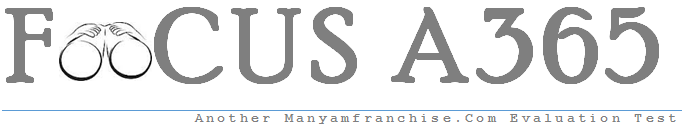 Form 3 C.R.E PP1 MARKING SCHEMEAnswer any five questions in the answer sheet provided1.a) Name the five books of the Bible which are referred to as Pentateuch (1x5=5mks)GenesisExodusLeviticusNumbersDeuteronomyb) Write down five teachings about marriage from the Biblical stories of creation (2x5=10mks)Marriage is monogamousMarriage is between a man and a womanMarriage is permanent (No divorce)Marriage is a continuation of God’s work of creationMan and woman complement each other/help each otherMarriage is for companionshipMarriage is for loveMarriage is sacred/ordained by God/Holy c) Give five reasons why Christians read the Bible (1x5=5mks)It provides Christians with moral valuesIt is a source of spiritual growthIt is used in Christian worshipIt gives hope/inspirationIt helps them to understand their relationship with GodIt is a source of Christian beliefs/practicesIt is a source of knowledgeIt reveals God to them i.e. make them understand the will of GodThe word of God was inspired by God     2.a) State seven promises that God made to Abraham (1x7=7mks)He would make Abraham’s name great/famousGod would bless those who bless Abraham and curse those who cursed him/protect himAll the families of the world would be blessed through AbrahamGod would give land to Abraham’s descendantsGod would give Abraham many descendants/have a great NationGod would bless himGod would give Abraham a long life/he would die in peaceHe would give Abraham a son/heirKings would come from Abraham’s descendants      b) Give eight reasons why circumcision was important to the Jews (1x8=8mks)It was an outward sign of inner faith in GodIt was a physical badge/identity for all male childrenIt was a sign of obedience to GodIt signified purity/cleanlinessIt showed that one had made a covenant with GodIt was compulsory practice among the Jews It confirmed that Abraham was obedient & faithful to God    c) State five consequences of breaking taboos in Traditional African communities (1x5=5mks)Payment of fineExcommunication/Banishment/exilePunishment/ridiculed/pain to the bodyBeing killedDenial of privilegesUndergoing rituals/cleaningMaking sacrifices to appease the ancestors/God/spiritOffering compensationBeing cursed/mysterious happenings 3.a) Describe the characteristics of False prophets in the old Testament (1x7=7mks)They asked for payments for their services/material gainsThey were self appointed/had no call from GodTheir prophecies were not fulfilledThey spoke what people wanted to hear/to please peopleThey raised false confidence among peopleThey did not speak with authority when challengedThey lived as hypocrites/not exemplaryThey wanted favours from the kingsThey were not ready to suffer for the truthThey undermined the work of the prophetsb) State the Teachings of prophet Amos about the day of the Lord (1x8=8mks)It will be a day of terror and disasterGod will punish the Israelites for their disobedience/evil deedsThe land shall tremble/earthquakesPeople will mourn/No happinessThere will be darkness at NoonTheir feasts and festivals will not be joyfulPeople will thirst for the word of God/HungerIt will be a day of disappointment to IsraelitesThe wicked will not escape God’s judgment   c) How can Christians assist the church leaders to perform their duties effectively? (1x5=5mks)Giving Financial/material helpAdvising/counseling them on various issuesEncouraging them in their workParticipate in church activitiesPraying for themRespecting themObeying the word of GodProviding training opportunities for themGiving tithes/offeringsDefend them against unfair criticism4.a) Give six reasons why Jeremiah was not willing to accept the call of God to become a prophet (1x6=6mks)He felt that he was too young/inexperienced as a prophetHe did not have the message to the peopleHe lacked confidence/courageHe did not know how to speak/not a good speakerHe was afraid of confronting leaders/KingsThe task was too difficult/overwhelming for himHe was not sure of what could be done to him by the people because of his messageb) Explain four evils condemned by prophet Jeremiah during the Temple sermon (4x2=8mks)False belief about the temple not being destroyed because it was God’s dwelling placeHypocrisy – people commit sin and then come to worship Yahweh in the TempleDefiling of the Temple by placing idols in the templeHuman sacrifice which is against the commandments of GodOppression of foreigners/widows/orphans which was against the covenant way of lifeRebellion/stubbornness of the Israelites against God’s warnings c) State six ways in which church leaders communicate God’s message to people in Kenya today (1x6=6mks)Through singing of songs of praiseDoor to door evangelism/visitsThrough spiritual healing or prayerPastoral care/counselingHolding public meetings/crusades/ralliesUse of print/BiblesProviding material support to the needyLeading exemplary livesElectronic media   5.a) From the call of Jeremiah identify eight qualities of God. (Jeremiah 1) (1x8=8mks)God is:CreatorHolyCaring/concernedMerciful/forgivingUniversalA protector/delivererIs the providerIs a plannerHates/punishes evilIs just/judgesIs powerful/AlmightyGod restoresIs everywhere/Omnipresentb) Give six characteristics of the new covenant foreseen by Jeremiah (1x6=6mks)Laws will be written in people’s heartIndividuals would know God individuallyWould be an Everlasting covenant/not brokenIndividual responsibility/suffering for one’s sinsGod would forgive their sins/remember them no moreA remnant would remain after God punished themA new community/people of God/new Israel will be establishedIt will be initiated by Godc) Give six ways in which Christians assist victims of disasters (1x6=6mks)Providing shelter for themDonating food/clothing to themBy resettling them in safe areasBy offering guidance and counseling adviceOffering health careRe-uniting them with their familiesProviding financial assistance/free educationVisiting themPraying for themPreachingTaking preventive measures against disaster6.a) Outline six rituals performed during the birth of a baby in Traditional African communities (1x6=6mks)Feasting in the family/relationsPrayers of thanksgiving/Blessings/protection offeredProtective charms are given to the motherSacrifices offered to GodMother/Baby kept in seclusionDancing/singing for the new lifeCutting of umbilical cord to separate the baby from the motherMother/baby given giftsMother’s hair is shavedUlulations made to announce the sex of the babyPlacenta is disposed off carefullyBaby is washedBaby is given bitter/sweet substance to takeb) Give six reasons why children are important in Traditional African communities (1x6=6mks)They ensure the continuity of the societyThey inherit the parents’ propertyThey take care of their parents at old ageAre a source of labourOffer security to the society as warriorsAre a replacement of dead relatives/ancestorsAre a source of wealth to the family/communitySeal marriages/make marriages stablec) List eight duties of diviners in Traditional African communities (1x8=8mks)Predict the futurePre-intercede for the communityWarn people about calamitiesHeal the sickAct as judges in societyMediate between God/spirits and peopleComfort the sick in societyCounsel people with problemsUse various objects to reveal secrets in society/expose wrong doers